AP Biology Review Topics EvolutionNatural Selection	Sickle Cell Anemia – heterozygote advantage	Directional, Stabilizing, Disruptive and graphs	Species definition	Hybrid zonesHardy Weinberg Equilibrium	p,q = allele frequency; p2,q2, 2pq = population frequency (% of population with genotypes)	practice problem	Conditions for H-W equilibrium to be met:		- no natural selection, no gene flow, large population size, mating is random, no mutationEvidence for evolution	Biogeography	Fossils – oldest are deepest, sedimentary rock	Anatomy 		Homologous – features evolved from same ancestor		Analogous – similar use, different ancestral origin		Embryology – early embryo forms resemble each other		Vestigial – features that have lost their use over time but evidence of or structure remains	Molecular Similarities – genes/proteins conserves across phyla, gene flowConserved characteristics	Life, genetic code, metabolism, central dogma (dnarnaproteins), eukaryotic /prokaryotic cellPhylogenyConvergent Evolution Confuses evolutionary relationships – similar solutions to similar problems, diff. ancestral originsHomology vs. analogy CladogramsGenetic Drift	Founder effect, Bottleneck effect  reduce genetic diversitySpeciation	Adaptive radiation (finches) – (diff. species evolved from one finch due to diff. environments)	Barriers to reproduction – postzygotic and prezygotic	Allopatric Speciation – caused by geographic isolation 	Sympatric Speciation – in a common range/areaAbiogenesis/Miller Urey experiment	Organic molecules possible from inorganic ones 	Experiment proved it – shot electricity through a soup and formed essential organic compoundsRibozymesRNA as an enzyme – showed mechanism for reproduction of nucleic acids and RNA possible first genetic materialOrigin of LifeProkaryotic cells, Eukaryotic cells, Multicellular organisms, Horizontal Gene Transfer (confuses evolutionary relationships	rRNA is used to examine relationships between bacteria, archae, eukaryaEnergyExergonic vs Endergonic	Exergonic – releases energy, catabolic/breaks down (cell respiration)	Endergonic – absorbing energy, building/anabolic (photosynthesis)Cellular Respiration	Redox Reaction	Glycolysis – glucose  2 pyruvate + 2 NADH  + 2 ATP net (cytoplasm)	Krebs/Citric Acid Cycle – Acetyl CoA  citrate (1st product)  2 ATP + CO2 + 2FADH2 + 6NADH 	Electron Transport Chain – Chemiosmosis/Phosphorylative Oxidation to make 34 ATPChemiosmosis – H+ stripped from electron carriers (NADH and FADH2), pumped across membrane to make a high gradient so they can flow back through the ATP Synthase to make ATP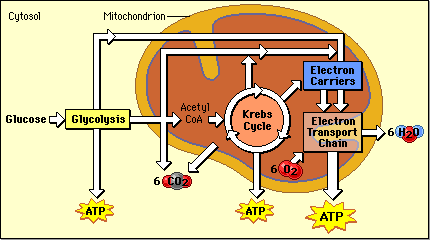 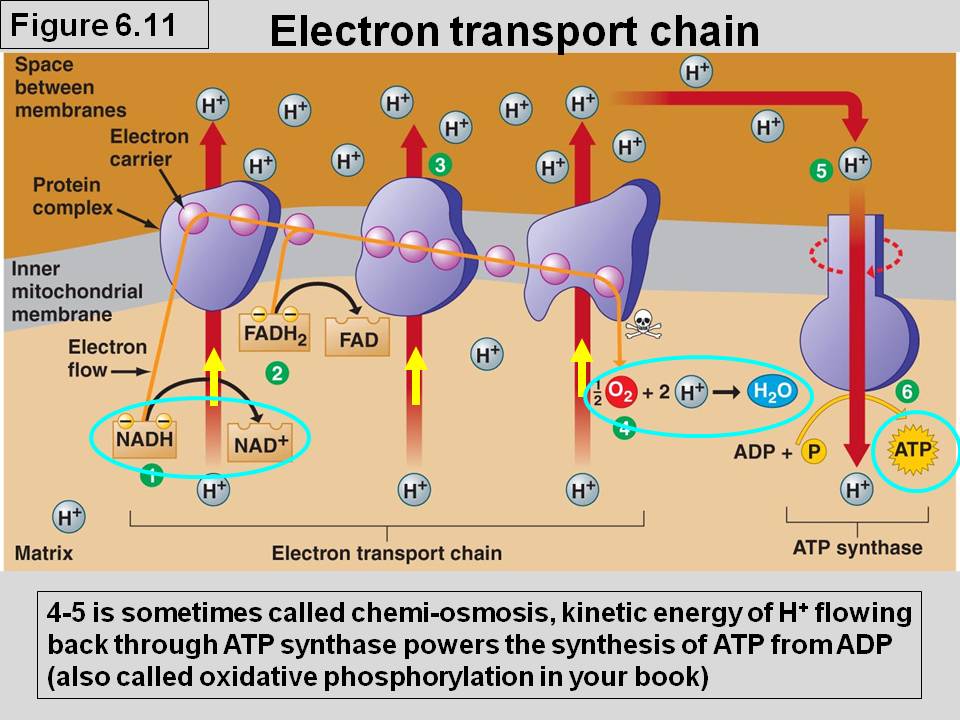 Photosynthesis	Light Reaction – H2O split and O released, 2 ETCs -ATP and NADPH made for use in dark reaction	Photosystems – absorb light and pass electrons/energy, protein complexes	Calvin Cycle – carbon fixation, happens in stroma of chloroplast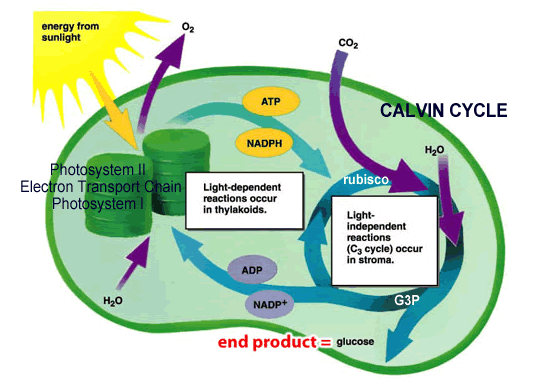 		uses Rubisco (enzyme) to fix carbon		converts CO2 to sugar (form of G3P)		uses ATP and NADPH		also known as the C3 cycleC4 and CAM plants	Adaptations for dry environments (prevent 	     water loss)	CAM – fix carbon at night	C4 – use different enzyme (PEP carboxylase)     to fix carbon, do Calvin cycle in bundle     sheath cells instead of mesophyllEnvironmental matter exchange	Carbon Cycle – Photosynthesis and Respiration	Nitrogen Cycle – Nitrogen fixing bacteria, nitrification and denitrification	Phosphorous Cycle – rocks 	Biological Molecules and CellsMacromolecules	Proteins – NCHO, amine group, carboxyl group, amino acids building blocks, peptide bonds		Functions – enzymes, structure (hair/nails), defense (antibodies), receptors, O2 transport	Lipids – CHO, long C-H tails that store a lot of energy, triglyceride building blocks (fatty acids + glycerol), methyl functional groups		Functions – long term energy storage, cushion, insulation, cell membranes (phospholipids)	Carbohydrates – CHO in 1:2:1 ration, monosaccharide building blocks, glycosidic linkages, glycogen, starch, glucose, cellulose		Functions – energy, structure	Nucleic Acids – CHONP, RNA/DNA, nucleotide building blocks		Functions – instructions for protein building, genetic informationEnzymes	Substrate, Active Site, Enzyme-Substrate Complex, Products	Factors affecting enzyme reaction rates – temperature, pH, salinity, concentration	Allosteric Inhibition – binding of molecule at site away from active site	Competitive Inhibition – molecule blocks active site	Activation energy – energy needed to start a reaction, enzymes LOWer activation energyMembranes 	Fluid Mosaic model	Phospholipids – hydrophilic head, hydrophobic tail, double layer, small nonpolar can pass thru	Cholesterol – stabilizes membrane	Proteins – peripheral, channel, glycoproteins (aid in recognition)	Aquaporins – allow for quick passage of waterTransport	Diffusion – high  low concentration, passive (no energy required), moves down conc. gradient	Osmosis – diffusion of waterActive transport – low  high concentration, moves up conc. Gradient,  endocytosis (taking in Materials, phagocytosis) and exocytosis (getting rid of), Na/K pumpsCells	Organelles – ER (smooth and rough), Golgi, Membrane, Ribosomes, Lysosomes, Mitochondria, Chloroplast, Vacuoles, Peroxisomes, Nucleus, Nucleolus, Chromatin	Path of a protein in a cell  endomembrane system – nucleus->ER->Golgi->vesicles->membraneOrganization – cell – tissue – organ – organ system – organism	Stem Cells – pluripotent	Specialization – fated during gastrulation (3 germ layers – endoderm, ectoderm, mesoderm)	Compartmentalization – increased efficiencyCell Communication	Short Distance - neurotransmitters	Long Distance – hormones	Receptors – receive information	Bacteria – quorum sensingSignal Transduction Pathways	Reception - Transduction – Response	Ligand – molecule that binds	Phosphorylation Cascade, G protein coupled receptors, Secondary messengers, protein kinaseMolecular Genetics and Heredity (DNA/RNA)Structure of DNA (deoxyribonucleic acid) - Double stranded helix	Phosphate/Sugar (deoxyribose) backbone 	4 nitrogenous bases – adenine, thymine, guanine, cytosine	Carries hereditary information	Packaging – chromatin wound around histones  nucleosomes  looping/coiling chromosomeReplication of DNA	Semi-conservative model – one new strand one old 	Unzips down middle (helicase), base pairing grows new strand (DNA Polymerase III)	Leading and Lagging strand (only can copy in one direction)	Ligase – glues Okazaki fragments (created by lagging strand) back together 	Proofreading (DNA Polymerase I) – finds mistakes and repairs them	RNA Primer – attaches to parent strand to initiate DNA replicationRNA (ribonucleic acid) – single stranded	Structure – same as DNA except single stranded, no thymine	Uracil – instead of thymine as a base	Involved in protein synthesis	mRNA – messenger RNA 	tRNA – transfers amino acids 	rRNA – in ribosomes	Modifications – alternative splicing, 5’ cap, polyA tail	Introns and Exons – exons=expressed regions, introns=non-coding regions	Methylation (turn genes off) and Acetylation (on)Mutations – permanent change in DNA	Point (Addition, Deletion, Substitution) Sense, Nonsense, Frameshift	Underlying mechanism of evolution	Cause variation in populations	In cell cycle regulation – cancer	Happen during cell division – mispairings or falty divisionProtein Synthesis 	Central Dogma – DNA  RNA  amino acids  proteins	Transcription – DNA copied into mRNA template	Translation – mRNA translated into amino acids, tRNA delivers amino acids to growing chain	Peptide bond – between amino acids	Chaperonins – help fold proteins into their complex 3D shape	Shape = functionGene Regulation	Operons (prokaryote) – only turn on when need to use/shut off when don’t need – energy efficientpromoter, repressor, operator, genes (repressor binds to operator)Inducible – off until turned on (lac) and Repressible – on until turned off (trp)Enhancers (eukaryotic)Transcription factors (euk)Methylation and Acetylation (euk)	Epigenetics (euk) – expression of the genome as a result of methylation (turns off genes)Cell Cycle and Division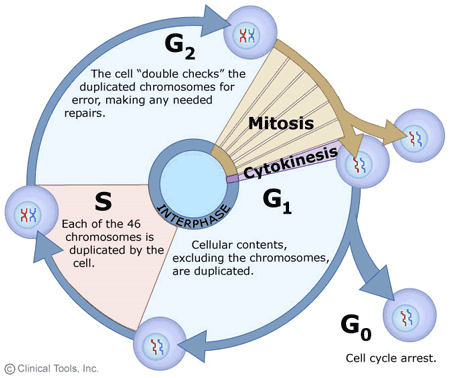 4 phases of cell cycle – G1(growth), S (DNA copied), G2(growth), M (mitosis/meiosis) 		Interphase – G1, S , G2, - cell spends most of time here		G0 – non-diving acquiescent state of cell – nervous system cells, liver	Checkpoints – ensure everything going correctlyCheckpoints ignored  cancer	Mitosis – growth and repair, asexual reproductionone cell division, makes identical copies			4 phases – prophase, metaphase, anaphase, telophase/cytokinesis	Meiosis – formation of gametes (egg and sperm), sexual reproduction		Two cell divisions, 4 different daughter cells formed		8 phases – prophase I and II, metaphase I and II, anaphase I and II, telophase I and II		1st division – homologous pairs line up across from each other and one set goes to each cell		2nd division – chromosomes line up on equator and chromatids split at centromere		Increases variation 		Spermatogenesis (makes 4 sperm) and Oogenesis (1 egg and 3 polar bodies)Genetics	Mendelian Inheritance – dominance and recessive		Monohybrid cross (Bb x Bb) – 3:1 phenotype ratio		Dihybrid cross ( BbCc x BbCc) – 9:3:3:1 phenotype ratio	Probability rules – do small punnett squares and multiply the chances of the traits together	Sex-linked – either on X or Y – don’t follow 3:1 ratio	Incomplete Dominance – think PINKcomplete – white x red flower makes pink flowers – blend	Codominance – neither allele is dominant over the other – ABO blood groups (AB)	Chi-squared – tests the statistical significance of the results obtained through genetic crossesFigure out the expected by doing a punnett square using your assumed relationshipObserved is the actual amount observed in the crossDegrees of freedom are possible outcomes minus 1Use .05 column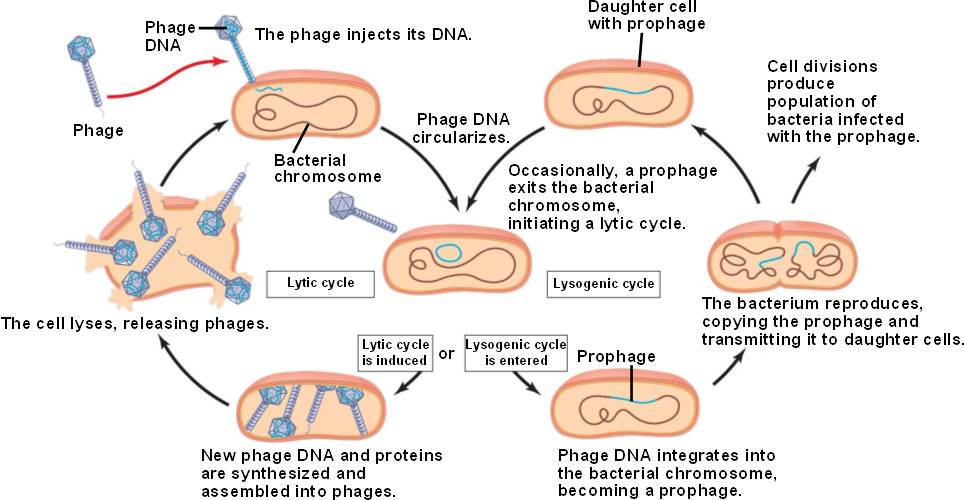 Viral Replication	Lytic Cycle and Lysogenic cycle 	Reverse Transcriptase	Lysis – cell ruptures	Vaccines – help defend Ecology and PlantsTranspiration	Pull of water from leaves to shoots	Moves from high water potential  low water potentialWater potential = solute potential + pressure potentialFactors that increase evaporation will increase transpirationXylem – carries water, moves upward; Phloem – carries sap, moves downwardStomates	Help regulate water loss in plants – open and close to let in/out water and gases	K+ ions help to regulate their opening and closing through guard cellsPlant Adaptations for water loss	CAM/C4 plants, waxy cuticle, stomata position on leaves (ie. none on top to be shaded from sun)Dissolved Oxygen	Temperature, Photosynthetic activity, Decomposition, Mixing/Turbulence, Salinity have effects	Respiration uses up oxygen in aquatic systems, photosynthesis supplies it	Primary Productivity – rate at which plants produce organic compounds in an ecosystemPopulations	Predator-Prey interactions	Competition – Interspecific (between species) and Intraspecific (within species)Plant Hormones	Auxins – stimulate phototropism (growth towards light)	Tropisms – gravitropism, thigmoidtropism, photropismPlant DefensesInvasive Species